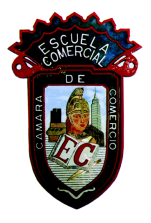 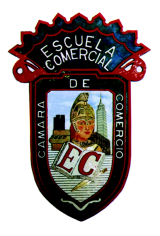 TRABAJOS A REALIZAR. 2DA PARTETuesday October 10, 2017 Page 75Listening 1: Guess the end of the sentence.Listening 3: Match the beginning of the questions.Listening 5: Answer the questions.Pronunciation 1: Rewrite the questions.Wednesday October 11, 2017 Page 76Global reading 1: What do the pictures tell you about Mark Twain’s life?Global reading 2: Write the correct letter next to the information.Global reading 3: Match.Thursday October 12, 2017 Page 77Grammar 1: Write the past simple of the verbs in the box.Grammar 2: Write the questions for these answers.Vocabulary 1: Put the letters in the correct order.Vocabulary 2: Read the descriptions and write the names of the animals in the pictures.Friday October 13, 2017 Page 78Speaking and Vocabulary 1: Answer the questions.Speaking and Vocabulary 2: Underline the correct word in the sentence.Speaking and Vocabulary 1: Answer the questions.Envía todos los ejercicios escritos en Word a: willyadyne@hotmail.com MATERIA:  
Inglés / 700 - AHTFECHA: Octubre / 2017   PROFESOR:  Guillermo Zaragoza